DéfinitionL'humeur est une fonction psychophysiologique qui règle le tonus affectif de base, colore nos émotions et nos motivations. Normalement, elle est syntone avec l'environnement. Sa dépression durable va entraîner un état clinique variable dans son intensité selon l'étiologie.EpidémiologieMorbidité importante : 3% de la population (pour certains 8 %), elle constitue 10 % de la clientèle du médecin généraliste (voir  Figure).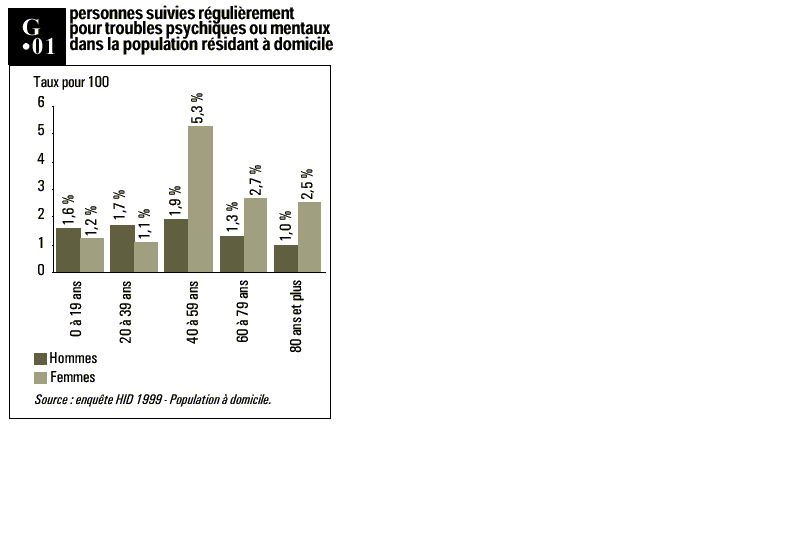 EtiologiePersonnalitéMarquée par des carences affectives précoces qui insécurisent le sujet (position dépressive du bébé, voir  Figure)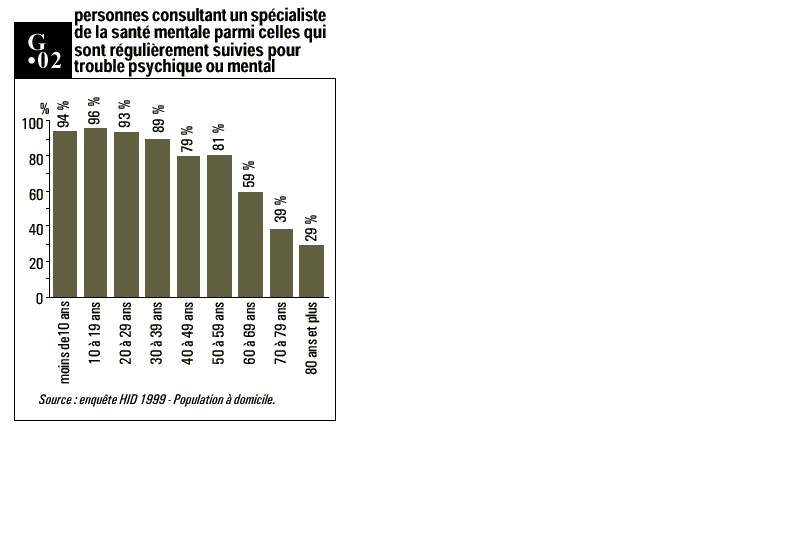 EvénementielsCrises oedipiennes de l'adolescence, des deuils, et des renoncements enfermant le sujet dans le regret et la nostalgie. Le conflit peut être situé dans l'enfance (dépression névrotique) ou récent (dépression réactionnelle).1Biologique Une fragilité des structures hypothalamiques, facilitée par des anomalies génétiques (probables mais non prouvées) est invoquée dans les dépressions mélancoliques, dites endogènes.